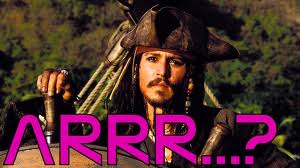 INSTRUCTIONS FOR THE /r/ SOUNDThe most common sound that people substitute for /r/ is the  /w/ sound.  The /w/ sound is made with the lips and the /er/ sound is make with the tongue.  Tell the student to pull the back of the tongue to the back of the mouth.  Press the edges of the tongue to the roof of the mouth and raise the tip of the tongue up. Air goes over the tongue and say /er/.If the student says “ah” the tongue is down and needs to go up.*Taken from the Webber Jumbo Artic Drill Book Add-On from Super Duper Products/r/ WORD LISTS Initial /r/ words:roof		row		ride		read		ray		writerose		reel		rain		room	rough	runFinal /r/ words:fire		four		deer		hair		you’re	puredoor		hire		fair		ear		car		moreMedial /r/ words:pirate	cherry	garage	iron		forest	ice creamparade	merry	barn		farm	fairy	dairy